SHPE Indiana 
Professional Chapter 
Engineering ScholarshipsInformation Booklet & ApplicationYear 2019A world where Hispanics are highly valued and influential as the leading innovators, scientists, mathematicians, and engineers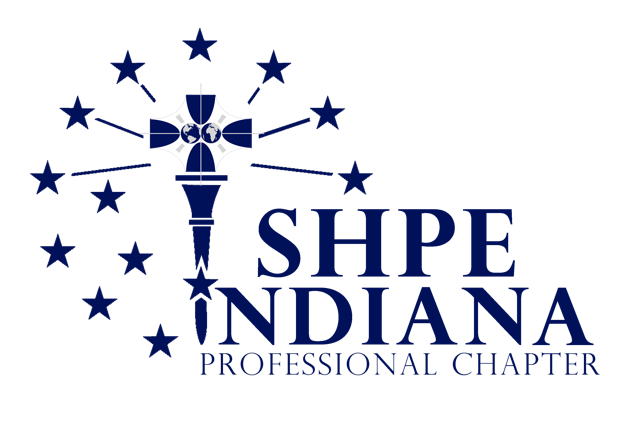 Sponsored By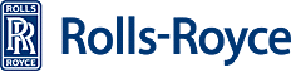 About the Society of Hispanic Professional Engineer (SHPE Indiana) Our Mission: SHPE changes lives by empowering the Hispanic community to realize its fullest potential and to impact the world through STEM awareness, access, support, and development.Our Vision: SHPE vision is a world where Hispanics are highly valued and influential as the leading innovators, scientists, mathematicians, and engineers.The Society of Hispanic Professional Engineers SHPE was founded in Los Angeles, California in 1974 by a group of engineers employed by the city of Los Angeles. The objective was to create a national organization of engineers to serve as role models in the Hispanic community.In the same manner, with the same mission and following the example of our founding padres, a group of successful Hispanic professionals across the state of Indiana founded SHPE Indiana on June 30, 2006.   Our SHPE Indiana Engineering Scholarship Program	In an effort to promote engineering education among Hispanics in the state of Indiana and in collaboration with Rolls Royce, SHPE Indiana created the SHPE-INDIANA Rolls Royce Engineering Scholarship for Hispanic students pursuing a career in Engineering.  Applicants will also be considered for an internship or co-op position within Rolls-Royce and are encouraged to apply online. Scholarship Eligibility and Selection criteria:Hispanic or from Hispanic heritage.US Citizen/Residency/DACA required.Cumulative grade point average (GPA) of 3.0 or better for the scholarship.  A GPA of 3.0 or better is required to be considered for an internship or co-op position with Rolls-Royce.Pursuing a career in a relevant engineering field. Accepted to or enrolled in a university/college in the state of Indiana. High school senior or college student (undergraduate).  College freshman or sophomores are encouraged to apply.Letter of recommendation from counselor, teacher, professor or member of the community (not a family member).If high school student, submit an official transcript and college acceptance letter.
If college student, submit an official transcript from the college you are attending.IMPORTANTApplications must be completed and received by August 30th, 2019 or earlier.Incomplete or late applications will not be considered.How to ApplyComplete the application in this booklet (Pages 1-5).Frequently Asked QuestionsAm I eligible to apply?   You are eligible if you meet the eligibility guidelines.If I am awarded a scholarship, how can it be used?    Scholarships are for educational expenses at a college or university such as tuition, required fees, room, and board.  If I am awarded a scholarship, how much will I get?   Award amounts vary from year to year and SHPE Indiana is working with companies to increase this amount.Where can I go to school?   It should be an accredited two or four-year college/university in the state of Indiana.  What is the timeline for scholarship decisions and notification?   All materials must be received on or before August 30th, 2019 by 11:59PM E/T.  Late or incomplete applications will not be considered.  SHPE Indiana scholarship selection committee will meet and select recipients after the submission deadline. All applicants are notified about committees' decisions by the SHPE Indiana committee two weeks after the submission deadline.  What happens after I submit my scholarship application?   SHPE Indiana will notify you via email if you are selected.When and how will my scholarship be paid?   Recipients must submit scholarship acceptance agreements before the scholarship could be paid. Checks are made payable to the student and sent directly to scholarship recipients. Will I be asked to submit any year-end reports for my scholarship?   Yes. You will need to submit reports verifying enrollment, grades, major, and contact information.  Also, you will be asked to submit an updated resume to be considered for the internship or co-op program at Rolls-Royce Corporation.QUESTIONS?If you have any further questions, please email SHPE.Indiana@Gmail.com .SHPE Indiana EngineeringScholarship ApplicationITEM #1:  APPLICANT INFORMATIONStudent InformationHigh School Information  (For HS Students Applicants Only )A copy of this application can be found in our website:www.shpe-indiana.orgOr contact us at SHPE.Indiana@Gmail.comApplicant’s Name:__________________________	Date: ____________College/University Information (if applicable)Parent or Guardian InformationApplicant’s Name:__________________________	Date: ____________ITEM #2:  ACTIVITIES, AWARDS AND HONORSList up to ten school-related activities in which you have participated during the past four years that have been the most important to you.  (Ex: student government, music, sports, etc.).  List your most important community service activities in which you have participated during the past four years. (Ex:  4-H, Rotary, volunteer commitments). Describe your work experiences during the past four years. Applicant’s Name:______________________	Date:_____________ITEM #3:  ESSAYInstructionsAttach a separate page indicating your response to the essay question below.  Your essays should be typed, on 8 1/2” x 11” paper and should be double-spaced.  Please do not use smaller than 12-point font.  Please type your name in the upper right-hand corner.The essay question is required of all applicants.Essay QuestionPlease use a separate sheet to type a short essay (~250-500 words) describing:Personal Background.Why You Are Interested in Engineering?What do you want to accomplish with your engineering education?How will this scholarship help you achieve your goal?ITEM #4: SHPE INDIANA SCHOLARSHIP CHECKLIST WITH ENDORSEMENTSChecklistItem #1:   Complete Application. *Item #2:   Essay response. *Item #3:   Transcript.A copy of your most recent transcript.  Your transcript must be an official copy from your school.  Please give the staff at your school at least one week to process your request.  Include your transcript in a sealed envelope with your application.  Your application will not be considered without your transcript.Item #4:   One Letter of recommendation.Letter of recommendation must be completed by an unrelated adult who is familiar with your achievement.    Item #5:   College acceptance letter. *Attach a copy of the college acceptance letter if you are currently a high school student only.* Indicates that SHPE Indiana prefers if this item is scanned to PDF and sent to the email address below.Student EndorsementIn submitting this application, I certify that the information provided is complete and accurate to the best of my knowledge.  Falsification of information may result in termination of any scholarship granted.Applicant's Signature:                                                            	Date:______________	Scan documents and Submit application materials to:SHPE.Indiana@Gmail.com Name (First/Last): Gender:   Male     Female  Male     FemalePermanent Home Mailing Address:City/State/Zip: Telephone with Area Code: Telephone with Area Code: Cell Phone with Area Code:       Email Address(es):Birth date (month/day/year):High School:High School City/State:High School Graduation Date:High School GPA:                      Is the GPA   Weighted   UnweightedSAT and ACT Scores if taken:SAT:               ACT:       Anticipated College Graduation Date (month/year)Major(s) (if known)Minor(s) (if known)Do you anticipate attending college full or part-time in?   Full-time       Part-time  Full-time       Part-timeGPA (if attending college)Following questions for HS students wanting planning on enrolling an engineering career.Anticipated College or University(city/state)Have you been accepted? If no, when do you anticipate being notified?First Choice:       Yes    No Second Choice:       Yes    NoSecond Choice:      Second Choice:      Name(s) of Parents/Guardians:Relationship to Student:Mailing Address:Daytime Telephone with Area Code:ActivityDates of participationSpecial awards/honorsOffices held ActivityDates of participationSpecial awards/honorsOffices held Employer and position heldFrom – Month/yearTo – Month/yearAverage hours per week